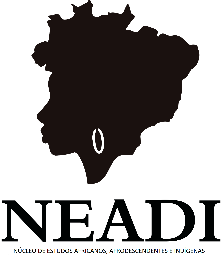 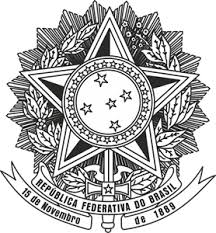 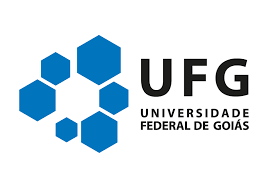 UNIVERSIDADE FEDERAL DE GOIÁSFACULDADE DE EDUCAÇÃOCURSO DE ESPECIALIZAÇÃOHISTÓRIA, CULTURA AFRICANA E AFRO-BRASILEIRA E EDUCAÇÃO DAS RELAÇÕES ÉTNICO-RACIAISDECLARAÇÃO DE NÃO VÍNCULOEu,________________________________________, CPF: ______________________, declaro não estar matriculado/a em outro curso de especialização público e gratuito, podendo, caso aprovado/a, efetivar matrícula no Curso de Especialização lato sensu História, Cultura Africana e Afro-brasileira e Educação das Relações Étnico-raciais.________________, ____ de ______________ de 2020._____________________________________Assinatura do/a candidato/a